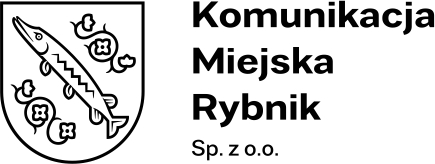 Załącznik nr 3 – Projektowane postanowienia umowyNr postępowania: KMR/PU/32/2023Projektowane postanowienia umowyZawarta w dniu ……………….. r., pomiędzy:Komunikacja Miejska Rybnik Sp. z o.o.44-200 Rybnik, ul. Budowlanych 6, NIP: 642-32-36-629,zwanym dalej „Zamawiającym”, którego reprezentuje:Łukasz Kosobucki – Prezes Zarządu,a,…………………………………………………………………………………………………..…………………………………………………………………………………………………..…………………………………….. NIP: ………………….. , REGON: ………………….. .zwanym dalej „Wykonawcą”, którego reprezentuje:…………………………………. – …………………………………. ,zwanymi dalej „Stronami”,na podstawie REGULAMINU UDZIELANIA ZAMÓWIEŃ SEKTOROWYCH na dostawy, usługi i roboty budowlane w Komunikacji Miejskiej Rybnik Sp. z o.o. 
w Rybniku, o następującej treści:§ 1 Przedmiot UmowyZamawiający zleca, a Wykonawca zobowiązuje się do świadczenia na rzecz Zamawiającego usług polegających na oklejaniu autobusów i innych pojazdów użytkowanych przez SpółkęZamawiający zastrzega, że ilość pojazdów może ulec zmianie.§ 2 Obowiązki WykonawcyDo obowiązków Wykonawcy należy:Wyprodukowanie i naklejenie grafiki na autobusy NesoBus 12 (20 autobusów)Wyprodukowanie i naklejenie grafiki na autobus Solaris Urbino 12 III (1 autobus)Wyprodukowanie i naklejenie grafiki na autobus Soalris Urbino 18 Hybrid (przegubowy) (1 autobus)Wyprodukowanie i naklejenie grafiki na samochód wywrotkę (1 pojazd)Szczegółowe obowiązki Wykonawcy zostały określone w ofercie stanowiącej Załącznik nr 1 zgodnei z Opisem rpzedmiotu zamówienia. Wykonawca nie może przekazać wykonania usługi podwykonawcom.§ 2 Obowiązki ZamawiającegoZamawiający w ramach swoich możliwości będzie współdziałał z Wykonawcą tak, 
by Wykonawca mógł realizować obowiązki wynikające z Umowy.Zamawiający udostępni wszelkie będące w jego posiadaniu informacje, materiały i dokumenty niezbędne do wykonywania Umowy.Zamawiający zobowiązany jest do zapłaty należnego Wykonawcy wynagrodzenia w terminach i na zasadach wskazanych w niniejszej Umowie.§ 3 Termin wykonanie UmowyTermin wykonania usługi:Wyprodukowanie i naklejenie grafiki na autobusy NesoBus 12:5 szt. autobusów: do 5 kalendarzowych dni od daty zawarcia umowy;5 szt. autobusów: do 25 dni kalendarzowych od daty zawarcia umowy;10 szt. autobusów: do 50 dni od daty zawarcia umowy;Zamawiający zawiadomi Wykonawcę do 5 dni od daty gotowości pojazdów do wykonania usługi;Zamawiający zastrzega prawo do wydłużenia terminu oklejenia ze względu na harmonogram dostaw autobusów;Wyprodukowanie i naklejenie grafiki na autobus Solaris Urbino 12 III:do 3 dni roboczych od daty zawarcia umowy wykonanie pomiarów; do 5 dni od daty wykonania pomiarów - naklejenie grafiki na autobus.Wyprodukowanie i naklejenie grafiki na autobus Soalris Urbino 18 Hybrid (przegubowy):do 3 dni roboczych od daty zawarcia umowy wykonanie pomiarów; do 5 dni od daty wykonania pomiarów - naklejenie grafiki na autobus.Wyprodukowanie i naklejenie grafiki na samochód wywrotkę:do 3 dni roboczych od daty zawarcia umowy wykonanie pomiarów; do 5 dni od daty wykonania pomiarów  -naklejenie grafiki na samochód wywrotkę.Miejsce wykonania usługi: na terenie miasta Rybnika.§ 4 WynagrodzenieZa wykonanie przedmiotu umowy ustala się łączne wynagrodzenie, które wynosi brutto …………. zł (….), w tym podatek VAT.Wynagrodzenie, o którym mowa w ust. 1, stanowi sumę wynagrodzeń, na którą składają się:wynagrodzenie za wyprodukowanie i naklejenie grafiki na autobusy NesoBus 12, wzór nr 1: 5 szt. autobusów w wysokości brutto ………zł (……. złotych),wynagrodzenie za wyprodukowanie i naklejenie grafiki na autobusy NesoBus 12, wzór nr 2: 5 szt. autobusów w wysokości brutto ………zł (……. złotych),wynagrodzenie za wyprodukowanie i naklejenie grafiki na autobusy NesoBus 12, wzór nr 3: 10 szt. autobusów w wysokości brutto ………zł (……. złotych),wynagrodzenie za wyprodukowanie i naklejenie grafiki na autobus Solaris Urbino 12 III, w wysokości brutto ………zł (……. złotych),wynagrodzenie za wyprodukowanie i naklejenie grafiki na autobus Solaris Urbino 18 Hybrid (przegubowy), w wysokości brutto ………zł (……. złotych),wynagrodzenie za wyprodukowanie i naklejenie grafiki na samochód wywrotkę,
w wysokości brutto ………zł (……. złotych).3.	Rozliczenie dotyczące wynagrodzenia nastąpi sześcioma fakturami:faktura za wyprodukowanie i naklejenie grafiki na autobusy NesoBus 12, wzór nr 1: 5 szt. autobusów. Do faktury Wykonawca jest zobowiązany dołączyć protokół odbioru częściowego usługi podpisany przez Zamawiającego i Wykonawcę,faktura za wyprodukowanie i naklejenie grafiki na autobusy NesoBus 12, wzór nr 2: 5 szt. autobusów. Do faktury Wykonawca jest zobowiązany dołączyć protokół odbioru częściowego usługi podpisany przez Zamawiającego i Wykonawcę,faktura za wyprodukowanie i naklejenie grafiki na autobusy NesoBus 12, wzór nr 3: 10 szt. autobusów. Do faktury Wykonawca jest zobowiązany dołączyć protokół odbioru częściowego usługi podpisany przez Zamawiającego i Wykonawcę, faktura za wyprodukowanie i naklejenie grafiki na autobus Solaris Urbino 12 III. 
Do faktury Wykonawca jest zobowiązany dołączyć protokół odbioru częściowego usługi podpisany przez Zamawiającego i Wykonawcę,faktura za wyprodukowanie i naklejenie grafiki na autobus Solaris Urbino 18 Hybrid (przegubowy). Do faktury Wykonawca jest zobowiązany dołączyć protokół odbioru częściowego usługi podpisany przez Zamawiającego i Wykonawcę, faktura za wyprodukowanie i naklejenie grafiki na samochód wywrotkę. Do faktury Wykonawca jest zobowiązany dołączyć protokół odbioru końcowego usługi podpisany przez Zamawiającego i Wykonawcę4.	Wynagrodzenie Wykonawcy określone w ofercie obejmuje wszelkie koszty związane 
z realizacją Przedmiotu Umowy.5.	Ceny podane w ofercie nie mogą ulec zwiększeniu przez cały okres realizacji Umowy.6.	Płatność nastąpi na rachunek bankowy Wykonawcy wskazany na fakturze VAT w terminie do 14 dni od daty otrzymania przez Zamawiającego prawidłowo wystawionych faktur, jednak nie wcześniej niż po podpisaniu protokołu odbioru potwierdzającego należyte wykonanie usług w danym okresie rozliczeniowym.7.	Za dzień zapłaty uważa się dzień obciążenia rachunku bankowego Zamawiającego.8.	Zamawiający będzie dokonywał płatności z wykorzystaniem mechanizmu podzielonej płatności na rachunek bankowy / rachunki bankowe związany / związane z prowadzoną działalnością gospodarczą oraz wskazany / wskazane na tzw. „Białej liście podatników VAT”, niezależnie od rachunku bankowego / rachunków bankowych wskazanego / wskazanych w fakturze VAT przez Wykonawcę, chyba, że Wykonawcy nie dotyczy obowiązek ujawnienia na tzw. „Białej liście podatników VAT”.9.	Brak Wykonawcy na tzw. „Białej liście podatników VAT”, wskazanie przez Wykonawcę 
w fakturze rachunku bankowego innego, niż związany z prowadzoną działalnością gospodarczą lub niewskazanego na tzw. „Białej liście podatników VAT” nie jest okolicznością, za którą ponosi odpowiedzialność Zamawiający – w szczególności Zamawiający będzie uprawniony do wstrzymania płatności do czasu wskazania właściwego rachunku bankowego oraz nie będzie w takim przypadku zobowiązany do zapłaty odsetek za opóźnienie w płatności.10.	Zapłata przez Zamawiającego na rachunek bankowy wskazany na tzw. „Białej liście podatników VAT” zwalnia Zamawiającego w stosunku do Wykonawcy z zobowiązania 
o zapłatę wynagrodzenia w wysokości zapłaconej kwoty.11.	Wykonawca oświadcza, iż jest/nie jest* zarejestrowanym czynnym podatnikiem podatku VAT oraz nie zawiesił i nie zaprzestał wykonywania działalności gospodarczej oraz zobowiązuje się do niezwłocznego pisemnego powiadomienia o zmianach powyższego statusu.12.	Wykonawca zobowiązuje się, że w przypadku wykreślenia go z rejestru podatników VAT czynnych, niezwłocznie zawiadomi o tym fakcie Zamawiającego i z tytułu świadczonych usług będzie wystawiał rachunki. W przypadku naruszenia powyższego zobowiązania, Wykonawca wyraża zgodę na potrącenie przez Zamawiającego, z należnego Wykonawcy wynagrodzenia, kwoty stanowiącej równowartość podatku VAT, w stosunku do której Zamawiający utracił prawo do odliczenia, powiększonej o odsetki zapłacone do Urzędu Skarbowego.§ 6 Rozwiązanie umowy.Zamawiający ma prawo odstąpić od Umowy, jeżeli:Wykonawca opóźnia się z wykonaniem przedmiotu Umowy tak dalece, że nie jest możliwym ukończenie go w terminie wskazanym w  § 3 ust. 1 umowy.Wykonawca nie wykonuje przedmiotu Umowy lub wykonuje go w sposób nienależyty, pod warunkiem uprzedniego bezskutecznego upływu przynajmniej 14 dniowego terminu wskazanego w wezwaniu Wykonawcy do prawidłowego wykonania przedmiotu Umowy.Oświadczenie o odstąpieniu od Umowy wymaga formy pisemnej pod rygorem nieważności i powinno być złożone w terminie 30 dni od dnia powzięcia przez Zamawiającego wiedzy o przesłance do odstąpienia.§ 7 Kary umowne.Wykonawca zapłaci Zamawiającemu kary umowne: w wysokości 2000 zł z tytułu odstąpienia od Umowy;w wysokości 50 zł za każdy dzień opóźnienia w realizacji Umowy, jednak łącznie nie więcej niż 2000 złw wysokości 50 zł za każdy dzień opóźnienia w usunięciu wad stwierdzonych przy odbiorze lub w okresie gwarancji i rękojmi, liczony od daty wyznaczonej Wykonawcy do usunięcia wad, jednak nie więcej niż 2000 zł.Strony ustalają, iż w wypadku gdy wysokość kar przewidzianych powyżej nie pokryje szkód wynikających z niewykonania lub niewłaściwego wykonania przedmiotu Umowy, Stronom przysługiwać będzie możliwość dochodzenia odszkodowania na zasadach ogólnych. § 8 Gwarancja i rękojmiaStrony ustalają, iż odpowiedzialność Wykonawcy z tytułu rękojmi za wady przedmiotu Umowy wynosić będzie 24 miesiące, licząc od daty odbioru końcowego.Zamawiający zachowuje uprawnienia z rękojmi, jeżeli zgłosił wadę Wykonawcy przed upływem terminu wskazanego w ust. 1. Istnienie wady stwierdza się protokolarnie po przeprowadzeniu oględzin. O dacie i miejscu oględzin Zamawiający informuje Wykonawcę na 2 dni robocze przed terminem oględzin, chyba że zaistnienie wady jest oczywiste, a jej niezwłoczne usunięcie jest konieczne. Brak stawiennictwa lub odpowiedzi ze strony Wykonawcy będzie poczytywane za przyjęcie odpowiedzialności za wystąpienie wady. Żądając usunięcia stwierdzonych wad, Zamawiający wyznaczy Wykonawcy termin technicznie i ekonomicznie uzasadniony na ich usunięcie. Wykonawca nie może odmówić usunięcia wad bez względu na wysokość związanych z tym kosztów. Usunięcie wad musi być stwierdzone protokolarnie. W przypadku nie usunięcia wad 
w wyznaczonym terminie lub niestawienia się na oględziny, Zamawiający usunie wady we własnym zakresie i obciąży Wykonawcę kosztami ich usunięcia lub powierzy usunięcie wad osobie trzeciej i obciąży Wykonawcę kosztami ich usunięcia, bez konieczności uzyskania zgody sądu i bez utraty uprawnień z tytułu rękojmi.Zamawiający, za zgodą Wykonawcy, jest uprawniony do usunięcia drobnych wad stwierdzonych protokołem we własnym zakresie i obciążenia kosztem ich usunięcia Wykonawcę.Niezależnie od rękojmi Wykonawca, w przypadku udzielenia lub posiadania gwarancji, zobowiązuje się przenieść na rzecz Zamawiającego wszelkie uprawnienia z gwarancji. Zamawiający jest uprawniony do korzystania z uprawnień z rękojmi i/lub gwarancji, według własnego wyboru.Zamawiający jest uprawniony do żądania naprawienia szkody niezależnie od uprawnień wynikających z rękojmi.W przypadku rozwiązania Umowy lub odstąpienia od Umowy, Zamawiający zachowuje uprawniania z rękojmi w zakresie usług przyjętych.Okres rękojmi zostanie przedłużony o czas równy sumie wszelkich okresów usuwania wad. § 9 Postanowienia końcowePrzedstawicielem Zamawiającego upoważnionym do reprezentowania Zamawiającego przy  wykonaniu przedmiotu Umowy oraz odpowiedzialnym za wykonanie Umowy po stronie Zamawiającego będzie: ________, e-mail: ________ 2.	Przedstawicielem Wykonawcy będzie …………………………… adres email : ……………………. tel. …………………………….3.    Zmiana osób wyznaczonych do kontaktu nie jest traktowana jako zmiana Umowy, wymaga jednak dla swej ważności pisemnego poinformowania drugiej Strony. 4.	Ewentualne spory mogące wyniknąć w związku z wykonywaniem Umowy będą rozstrzygane w drodze negocjacji, a w przypadku nieosiągnięcia porozumienia będą poddane rozstrzygnięciu sądu właściwego dla siedziby Zamawiającego. 5.	Do wszelkich oświadczeń, zawiadomień kierowanych do drugiej Strony Umowy, jeżeli w treści Umowy nie zastrzeżono wyraźnie innej formy ma zastosowanie forma pisemna pod rygorem nieważności.6.	Wszelkie zmiany postanowień Umowy poza zmianami osób lub danych kontaktowych wymagają aneksu do umowy w formie pisemnej pod rygorem nieważności. Zmiany osób oraz danych kontaktowych wymaga formy pisemnej.7.	W sprawach nieuregulowanych niniejszą Umową stosuje się przepisy Kodeksu cywilnego.§ 10Umowę sporządzono w dwóch jednobrzmiących egzemplarzach, każdym na prawie oryginału, po jednym egzemplarzu dla Zamawiającego, Wykonawcy …………………………………………………………………………………………ZamawiającyWykonawca